Práce s datyV dnešním světě je třeba umět pracovat s grafy a tabulkami a umět z nich vyčíst potřebné informace. Vyzkoušej si to v následujících dvou úkolech.Cvičení:1. 	V následujících grafech jsou uvedena nejoblíbenější jména pro děti narozené v lednu 2019 v jednotlivých krajích České republiky. Vyhledej v grafu informace a doplň je do připravené tabulky.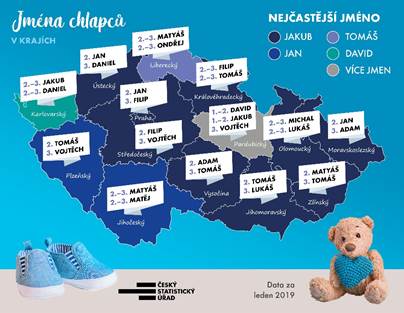 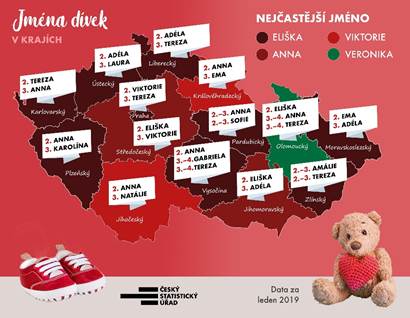 2.	Následující tabulka ukazuje statistiku nejlepších střelců v základní části extraligy ledního hokeje v sezóně 2018/2019. V základní části odehraje každý tým 52 zápasů. Hráči jsou seřazeni abecedně. Některé údaje ale v tabulce vypadly. Doplň tyto údaje a odpověz na otázky pod tabulkou. (Počet bodů je součtem gólů a asistencí)	a)  Kteří tři hráči vstřelili nejvíce branek a kolik branek nastříleli?	b)	Kteří tři hráči si připsali nejvíce asistencí a kolikrát u branky asistovali?	c)	Kteří tři hráči získali nejvíce bodů a kolik bodů získali?	d)	Který tým měl nejvíce hráčů mezi dvanáctkou nejlepších střelců?	e) 	Kolik branek dohromady nastřílelo pět nejlepších střelců?	f)	Na kterém místě se v jednotlivých statistikách umístil třinecký Martin Růžička? (branky, asistence, body)Jaké je nejčastější dívčí jméno v tvém kraji?Jaké je nejčastější chlapecké jméno v tvém kraji?Které dívčí jméno se objevuje nejčastěji na prvním místě? V kolika krajích je tomu tak?Které chlapecké jméno se objevuje nejčastěji na prvním místě? V kolika krajích je tomu tak?V kolika krajích se v první trojici jmen objevuje jméno Viktorie?V kolika krajích se v první trojici jmen objevuje jméno Tomáš?JménoKlubPočet branekPočet asistencíPočet bodůGríger DávidHC Energie Karlovy Vary181533Gulaš MilanHC Škoda Plzeň303262Holík PetrHC Kometa Brno1755Irgl ZbyněkHC Olomouc22830Kvapil MarekBílí Tygři Liberec2532Mueller PetrHC Kometa Brno242145Němec VojtěchHC Škoda Plzeň1333Růžička MartinHC Oceláři Třinec1925Tybor RadoslavHC Vítkovice RIDERA181230Vincour TomášMountfield HK211031Vondrka MichalBK Mladá Boleslav1741Zaťovič MartinHC Kometa Brno1941